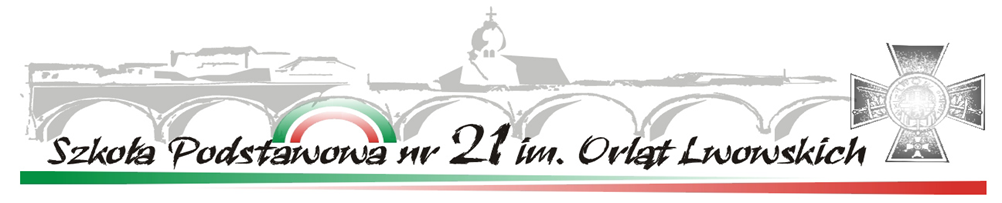 MIĘDZYSZKOLNY KONKURS PLASTYCZNY „ŚWIAT ZWIERZĄT”EDYCJA 2 „MIESZKAŃCY DŻUNGLI”1. Postanowienia ogólneOrganizatorem konkursu jest Szkoła Podstawowa nr 21 im. Orląt Lwowskich 
w Gorzowie Wlkp. przy współpracy z Biblioteką Pedagogiczną Wojewódzkiego Ośrodka Metodycznego w Gorzowie Wlkp., zwani dalej Organizatorem.Międzyszkolny konkurs plastyczny trwa od 17 kwietnia 2024r. do 20 maja 2024r.Regulamin stanowi podstawę przeprowadzenia konkursu oraz określa prawa 
i obowiązki jego uczestników.Przystąpienie do konkursu jest równoznaczne z akceptacją przez uczestnika regulaminu w całości. Uczestnik zobowiązuje się do przestrzegania określonych w nim zasad, jak również potwierdza, że spełnia wszystkie warunki, które uprawniają go do udziału w konkursie.Koordynatorami konkursu z ramienia Organizatora są: Anna Dziakiewicz i Karolina Szwyndrak- nauczyciele edukacji wczesnoszkolnej.2. Cele konkursuRozwijanie zdolności plastycznych i ekspresji twórczej.Twórcza wymiana doświadczeń plastycznych i poszerzenie wiedzy z zakresu różnych technik plastycznych oraz możliwość prezentacji twórczych działań uczniów.Kształtowanie właściwych postaw wobec zwierząt.Wyrażanie własnych uczuć i przeżyć związanych ze zwierzętami egzotycznymi
i kontaktami z nimi.Motywowanie dzieci do pogłębiania wiedzy o zwierzętach.Promocja szkoły.3. Uczestnicy konkursuUczestnikami konkursu mogą być dzieci z oddziałów przedszkolnych „0” gorzowskich przedszkoli oraz uczniowie z klas I-III gorzowskich szkół podstawowych.Udział w konkursie jest bezpłatny.4. Zasady konkursuKażda placówka może zgłosić dowolną liczbę prac, jednak każdy uczestnik może wykonać tylko jedną pracę. Prace konkursowe należy wykonać samodzielnie na kartce z bloku technicznego w formacie A3, dowolną płaską techniką plastyczną. Każdą pracę należy złożyć osobiście w wyznaczonym terminie do 20 maja 2024r. wraz z wypełnionym FORMULARZEM ZGŁOSZENIA (załącznik nr 1- przyklejonym na odwrocie pracy) do sekretariatu Organizatora, bądź nadesłać pocztą na adres:Szkoła Podstawowa nr 21 im. Orląt Lwowskichul. Taczaka 166-400 Gorzów Wlkp. „Międzyszkolny Konkurs Plastyczny - Świat zwierząt”W przypadku przesyłki decyduje data wpływu prac konkursowych do Organizatora, 
a nie data stempla pocztowego- nadania przesyłki.Prace bez formularza zgłoszenia zawierającego zgody i oświadczenia rodziców/opiekunów prawnych nie będą brały udziału w konkursie.Organizator konkursu nie bierze odpowiedzialności za ewentualne uszkodzenie lub zaginięcie prac przesłanych pocztą. Praca musi być przygotowana specjalnie na ten Konkurs, nie może być pracą powieloną i publikowaną wcześniej w innych konkursach lub mediach.Dostarczone prace muszą być wolne od praw osób trzecich i w całości stanowić własność Uczestnika.Prace zgłoszone do Konkursu nie podlegają zwrotowi i przechodzą na własność Organizatora.Koszt przygotowania oraz złożenia prac konkursowych ponosi Uczestnik Konkursu. Udział w Konkursie jest jednoznaczny z zaakceptowaniem Regulaminu oraz zgodą na upublicznienie prac i danych osobowych zgodnie z ustawą o ochronie danych osobowych z dnia 10 maja 2018 r. (Dz. U. z 2018 r. poz. 1000) oraz wykorzystanie wizerunku w celach związanych z Konkursem.5. Komisja Konkursowa i nagrodyW celu rozstrzygnięcia konkursu zostanie powołana Komisja Konkursowa.Do zadań Komisji należy: kwalifikacja nadesłanych prac, ich ocena oraz przyznanie nagród i wyróżnień w następujących kategoriach:I kategoria: dzieci z oddziałów przedszkolnych „0” i uczniowie klas III kategoria: uczniowie klas II i IIIW celu wyłonienia zwycięzców Konkursu zostanie zorganizowane posiedzenie Komisji, która dokona oceny wszystkich nadesłanych prac i przyjętych do konkursu pod kątem:jakości, oryginalności i wyjątkowości;merytorycznej treści konkursu;samodzielności;estetyki wykonania pracy.Wyniki Konkursu zostaną ogłoszone 3 czerwca 2024r. na portalu społecznościowym Facebook Szkoły Podstawowej nr 21 oraz na stronie internetowej Biblioteki Pedagogicznej Wojewódzkiego Ośrodka Metodycznego w Gorzowie Wlkp.  https://womgorz.edu.pl/biblioteka-pedagogiczna. Ponadto dnia 13 czerwca o godz. 15.00 w Bibliotece Pedagogicznej przy ulicy Łokietka 20A zostanie otwarta pokonkursowa wystawa, połączona z uroczystym wręczenie nagród, na którą już teraz serdecznie zapraszamy wszystkich uczestników.  Wszyscy uczestnicy Konkursu otrzymają dyplomy, a laureaci i uczniowie wyróżnieni dyplomy oraz nagrody rzeczowe.Decyzja Komisji w sprawie przyznania nagród jest ostateczna i nie podlega odwołaniu.6. Postanowienia końcoweNiniejszy Regulamin jest jedynym dokumentem określającym zasady Konkursu.Sprawy nieujęte w Regulaminie rozstrzyga Komisja Konkursowa.Wszelkie informacje dotyczące niniejszego Konkursu można uzyskać osobiście 
u koordynatorek Konkursu (sala C5) bądź telefonicznie (Anna Dziakiewicz 605-579-767, Karolina Szwyndrak 535-409-666).Załącznik nr 1FORMULARZ ZGŁOSZENIAdo Międzyszkolnego Konkursu Plastycznego „Świat zwierząt”Edycja 2 „Mieszkańcy dżungli”Metryczkę i zgodę należy wypełnić drukowanymi literami i przykleić na odwrocie pracy plastycznej. Wyrażam zgodę na udział mojego dziecka……………………………………………………………….. 
w Międzyszkolnym Konkursie Plastycznych „Świat zwierząt- Mieszkańcy dżungli” organizowanym przez Szkołę Podstawową nr 21 im. Orląt Lwowskich przy współpracy 
z Biblioteką Pedagogiczną Wojewódzkiego Ośrodka Metodycznego w Gorzowie Wielkopolskim.Oświadczam, że znam i akceptuję warunki regulaminu konkursu.Oświadczam, że przenoszę na rzecz Organizatora Konkursu nieograniczone czasowo ani terytorialnie prawo do wykorzystywania pracy we wszelkich polach eksploatacji.Oświadczam, że przekazana praca jest samodzielnie wykonana przez moje dziecko.Wyrażam, zgodę na publikację wizerunku mojego dziecka, przetwarzanie 
i publikowanie jego danych osobistych do celów niezbędnych do realizacji konkursu. ………………………………………………………… Data i podpis rodzica/opiekuna prawnegoImię i nazwisko uczestnika konkursu:Klasa:Nazwa i adres placówki:Nauczyciel prowadzący:Telefon kontaktowy 
oraz e-mail: